Jernej Stare, predsednik sveta starševJVIZ OŠ Dobrepolje, Videm 80Videm, 3.6.2019skupno gradivo za 3. sejo Sveta staršev v Šolskem letu 2018/19Točka 1: Pregled in potrditev zapisnika 2. redne sejePredlagani sklep: Svet staršev sprejema zapisnik 2. redne seje v šolskem letu 2018/19. {v kolikor bo dopolnitev veliko ali bodo obsežne, jih je smiselno navesti po alineah}Točka 2: Soglasje k skupni nabavni ceni delovnih zvezkov za šolsko leto 2019/20Na podlagi pravilnika o upravljanju učbeniških skladov svet staršev daje soglasje k skupni nabavni ceni delovnih zvezkov za posamezni razred. Izbor delovnih zvezkov za matično šolo in podružnici je del gradiva. Priložen je tudi celotni katalog šolskega gradiva, izmed katerega so učitelji opravili izbor. V naslednjem letu ceno delovnih zvezkov za prvi in drugi razred krije ministrstvo. Ravnatelj bo na kratko predstavil izbor gradiva. Predlagani sklep:Svet staršev daje soglasje k skupni nabavni ceni delovnih zvezkov v šolskem letu 2019/20 za vse razrede.Točka 3: Poročilo o prehrani v šoli in vrtcu za leto 2018/19 ter načrti za nadaljnje deloVodja skupine za prehrano ga. Kurent bo poročala o organizaciji šolske in vrtčevske prehrane v iztekajočem se šolskem letu. Ker je bila v zvezi s prehrano vzpostavljena dobra komunikacija med starši in skupino ter ker je bilo s strani staršev podanih več predlogov za izboljšanje prehrane, bo problematiko in načrte za nadaljnje delo predstavil tudi ravnatelj. V prihodnje bo v delovno skupino vključen tudi predstavnik staršev oz. predstavnik učencev. K predstavitvi pobud staršev vabim tudi go. Lucijo Šinkovec, ki je še posebej aktivno in konstruktivno pristopila k tematiki.  Na seji bomo predvidoma imenovali predstavnika staršev v skupino za prehrano ter njegovega namestnika. Ustrezni sklep bomo izoblikovali med razpravo na seji.Točka 4: Poročilo o izvajanju LDN za šolo in vrtecRavnatelj oz. pomočnici bodo na kratko predstavili poročilo o izvajanju LDN in najpomembnejše projekte oz. dosežke. Gre za običajen način poročanja o delu v šoli in vrtcu, vabljeni k razpravi oz. podajanju predlogov, ki so vezani na tematiko. Končno poročilo bo svet staršev obravnaval na prvi seji v naslednjem šolskem letu. Predlagani sklep:Svet staršev se je seznanil s poročilom o izvajanju LDN.Točka 5: Informacija o diferenciaciji pouka v šolskem letu 2019/20Tudi v prihodnjem šolskem letu se bo del pouka izvajal v diferencirani obliki. Načrt diferenciacije je poslan v gradivu in ga bo predstavil ravnatelj na seji. Gre za seznanitev, predlagani sklep se glasi:Svet staršev se je seznanil z načrtom diferenciranega pouka v šolskem letu 2019/20.Točka 6: Informacija o gradnji športne dvoraneGradnja dvorane je v teku, ravnatelj bo predstavil informacijo o delih, katerih zaključek je pričakovan v začetku prihodnjega leta. Izpostavljen bo tudi problem pokrite povezave med dvorano in šolskim poslopjem, ki še ni rešen, saj povezava v originalnem projektu ni zagotovljena. Ustrezni sklep bomo izoblikovali med razpravo na seji.Točka 7: RaznoV okviru te točke lahko člani sveta staršev podate pobudo ali postavite vprašanje o kateri koli tematiki, za katero menite, da je pomembna, brez predhodne najave. Prav tako bo omogočeno ravnatelju in sodelavcem šole in vrtca, da poročajo o manjših sprotnih zadevah in o tekoči problematiki,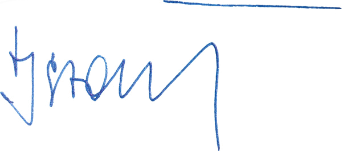 	predsednik sveta staršev JVIZ OŠ Dobrepolje	Jernej Stare